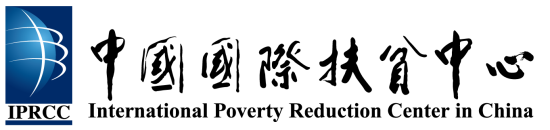 中外减贫信息摘要2020年第9期（2020年5月01日—15日）国际机构及各经济体动态：运动员西娅·科利西（Siya Kolisi）与妻子雷切尔（Rachel）一起成立了科利西基金会（Kolisi Foundation）。最初该基金会主要是为一线医务人员提供消毒剂和口罩，现在已经开始帮助因新冠病毒大流行而陷入贫困的人们，为他们提供食物。信息来源：路透社 2020-5-01越南河内市多措并举帮扶贫困户。河内市2016-2020年扶贫济困计划取得了许多重要成就。截至2020年初，根据中央贫困户认定标准，河内市共有4112个贫困户，占该市总人口0.2%；相对贫困户3939个，占0.19%。贫困户比例从2.97%下降至0.2%。信息来源：越通社 2020-5-03海口试点“废物银行”清洁海湾。海口市政府开始在木兰湾试行“废物库”。根据规则，游客收集1公斤垃圾可以赚取10点积分，并且可以用60点积分兑换成椰子。这项举措不仅有助于树立公众的环保意识和习惯，促进建立保护生态环境的管理制度，还可雇佣当地贫困人口，为当地减轻贫困做出了贡献。信息来源：亚洲新闻网 2020-5-03克林顿基金会（Clinton Foundation）的克林顿发展计划（Clinton Development Initiative）和国际玉米和小麦改良中心（CIMMYT）共同致力于增强小农农业社区的复原力。他们采取社区农业综合企业方法，即将农民联系在一起成立小农社区并提供投入和资本，以增加小农社区生产的数量和质量，增强小农社区的抵御灾害能力。信息来源：发展领域网 2020-5-04美国财政部将向印第安部落政府分配48亿美元资金应对疫情。该资金将帮助印第安部落政府应对新型冠状病毒大流行。但该决定也造成了该国土著人民之间就谁有权获得援助而发生法律争执，从而拖延了资金分配工作进度。信息来源：路透社 2020-5-05越南退役士兵帮助贫困退伍军人获得更好的房屋。越南退休的旅长LêThanhSơn在过去的17年中为贫困的退伍军人建造了1,031套混凝土房屋，这些房屋全部由他的退休金和筹款活动支付。信息来源：越南新闻网 2020-5-05世界银行支持亚美尼亚的创新社会援助项目。世界银行亚美尼亚国家经理西尔维·博索特和亚美尼亚社会工作者协会（AASW）主席米拉·安东尼奥签署了“促进社会包容和自力更生”的赠款协议“亚美尼亚的民生活动”项目。该项目旨在更好地融入弱势群体，并通过增加他们的就业机会帮助其成为社会的积极参与者。该项目将为亚美尼亚约11,000名弱势社会成员提供自营职业支持，帮助其获得社会援助福利和服务的机会。信息来源：世界银行 2020-5-6尼日利亚将投资3.11亿美元用于基础设施建设。长期以来，基础设施匮乏阻碍了尼日利亚的发展。这笔资金将用于第二个尼日利亚大桥、拉各斯-伊巴丹和阿布贾-卡杜纳-卡诺高速公路、曼比拉水力发电厂等基础设施建设，从而促进尼日利亚的经济发展。信息来源：路透社 2020-5-06尼加拉瓜通过可持续发展链向全国提供普遍的农村供水和卫生服务。在过去的十五年间，尼加拉瓜开发了一个集成的、跨机构的、多利益相关方的框架，称为可持续发展链。已完成了75个子项目，将近45,000名受益者能够持续获得供水，近20,000名受益者能够持续获得卫生设施。信息来源：世界银行 2020-5-06联合国紧急协调员马克表示，联合国呼吁为应对新冠病毒大流行给世界上最贫困的国家提供67亿美元，以避免造成经济危机。该笔资金将帮助巴基斯坦、塞拉利昂和利比里亚等国遏制疾病的传播，减少人权和生计的丧失，保护本国境内的难民、移民和流离失所的人。信息来源：发展领域网 2020-5-07世界银行支持中国治理大气污染的宏伟目标。2016年，世界银行批准为河北省大气污染防治规划提供5亿美元贷款。经过中央政府和河北省政府的努力，河北省的PM2.5年平均浓度不断下降，2013-2017年下降近40%。清洁炉灶置换使每年减排二氧化碳600万吨，相当于减少120万辆小汽车一年的出行排放量。中国大气污染治理颇见成效。信息来源：世界银行 2020-5-07世界银行耗资1500万美元实施所罗门群岛发展政策行动。该行动旨在加强所罗门群岛的公共财务管理，使政府能够承担应对新冠病毒的准备工作。还将通过促进建立国家反腐败独立委员会来支持所罗门群岛的工作，为所罗门群岛实现可持续增长、长期减贫奠定基础。信息来源：世界银行 2020-5-07厄瓜多尔从世界银行获得5.06亿美元，以加强其对新冠病毒的应对并刺激经济。世界银行执行局今天批准了一笔5亿美元的免费贷款，以帮助满足新冠病毒大流行期间厄瓜多尔的预算需求，并促进其经济复苏。信息来源：世界银行 2020-5-07美国宣布向也门提供2.25亿美元的紧急援助。美国周三宣布将向也门提供2.25亿美元的紧急援助，以支持该国粮食计划。美国呼吁侯赛特做更多的工作，以使援助行动“独立、中立”地开展。信息来源：路透社 2020-5-07越南安江旨在降低贫困率。据安江省人民委员会称，湄公河三角洲的安江省计划到今年年底将其贫困率从2.63％降至2％以下。为了实现今年的减贫目标，安江将在国家可持续减贫目标计划中投资超过1.13万亿越南盾（3820万美元）。信息来源：越南新闻网 2020-5-08粮农组织支持农民和农村社区应对新冠病毒。粮农组织通过农民田间学校（FFS）、分发蔬菜工具箱、建造小型储水罐等措施来帮助世界各地的农民和农村社区应对危机，以便家庭能够在困难时期自给自足并满足其需求。信息来源：联合国粮农组织 2020-5-08亚投行批准5亿美元支持印度应对新冠病毒。亚洲基础设施投资银行（AIIB）董事会已批准一笔5亿美元的贷款，以支持印度通过加强国家卫生系统的准备工作来预防、发现和应对新冠病毒所构成的威胁。信息来源：亚投行 2020-5-08柬埔寨给贫困人民送慰问品。截止目前，柬埔寨高棉-越南协会同越南驻柬埔寨大使馆和越南驻马德望和西哈努克总领事馆向3000户越裔柬埔寨人家庭赠送慰问品，为当地贫困人民送去基本生活物资。信息来源：越通社 2020-5-09世界粮食计划署、联合国粮农组织警告，如果不采取措施确保贫困和弱势居民能够获得粮食，城市地区的饥饿和死亡人数可能会大大增加。当前世界各国为应对新冠疫情，多采取关闭市场和小商店等措施，这使负担不起超市价格或送货服务的贫困公民难以购买食品，而那些依赖食品行业工作的人则入不敷出，可能会造成粮食价格飙升，引发内乱。信息来源：联合国 2020-5-10越南广宁省多措并举，成功稳居省级竞争力指数（PCI）排行榜首位。2019年广宁省生产总值（GRDP）增长率达12.01%，增长速度在全国名列前茅，财政收入达46.6万亿越盾，一般性财政收入达34.6万亿越盾，人均收入达6135美元，贫困户比例降至0.52%。在最近公布的2019年省级竞争力指数（PCI）排行榜上，广宁省以73.4分连续第三年高居首位和连续第七年跻身该排行榜前五名。信息来源：越通社 2020-5-10肯尼亚移动银行计划仍有改进空间。肯尼亚诗巫乌玛巴哈妇女协会赞扬州政府和辛巴南国民银行（BSN）为农村居民提供移动银行服务，但这项措施仍然有改进的空间，如为孕妇和老年人提供特殊的通道等。信息来源：星报 2020-5-11全球流行病使数百万印尼人艰难地维持生计。自3月初以来，已有14,000多名印度尼西亚人感染了冠状病毒，其中991人死于该疾病。印尼是中国以外东亚地区死亡人数最多的国家。现在，印尼当局正在推出“大米自动柜员机”，以确保有需要的人有更多机会获得食品。信息来源：路透社2020-5-12300多位议员敦促世界货币基金组织（IMF）取消穷国的债务。来自世界各地的300多名议员敦促国际货币基金组织和世界银行取消最贫穷国家的债务，以应对冠状病毒大流行，并增加资金以避免全球经济崩溃。信息来源：路透社 2020-5-13尼日利亚：美国政府向尼日利亚提供3280万美元的财政援助。美国政府已向尼日利亚提供了3280万美元的财政援助，以加强该国应对疫情的能力。截至2020年4月，美国对尼日利亚的财政援助金额猛增1,140万美元，而其支出总额为2,140万美元。信息来源：非洲网 2020-5-14津巴布韦：英国致力于帮助津巴布韦。英国政府最近宣布了一项价值4,360万美元的一揽子援助计划，用于购买医疗用品，以帮助津巴布韦应对疫情。信息来源：非洲网 2020-5-14埃斯瓦蒂尼：非洲开发银行捐赠167万美元，用于水坝建设的准备研究。该笔捐款用于对埃斯瓦蒂尼的姆孔德沃-恩格瓦武玛水资源增强计划（MNWAP）。这一计划为当地粮食安全，与贫困作斗争以及对气候变化的抵御能力作出贡献。信息来源：非洲开发银行 2020-5-14圣多美和普林西比：非洲开发银行捐款超过600万欧元，支持经济改革和发展电力部门。非洲发展基金董事会于1月8日在阿比让批准了向圣多美和普林西比捐赠628万欧元（500万个账户单位）以执行经济改革和电力部门支持计划（ERPSSP-I）的第一阶段。信息来源：非洲开发银行 2020-5-14世界各国政府提供更多的经济救济。在全球范围内，新冠病毒已在全世界感染了超过430万人，并造成297,000人死亡。世界各国政府已承诺向公民提供更多的救济。此次疫情还造成了国家之间政治紧张局势的加剧，比如中美之间关系日益紧张。信息来源：澳联社 2020-5-15主办：中国国际扶贫中心承办：华中师范大学社会学院联系人：贺胜年010-84419871邮箱：heshengnian@iprcc.org.cn